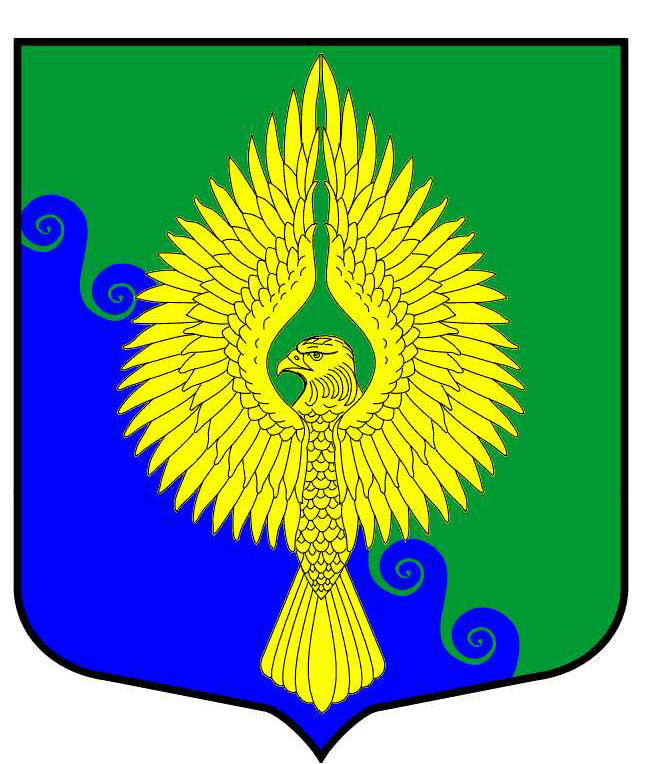 Об утверждении ведомственной целевой программы по информационному обеспечению населения внутригородского муниципального образования МО Юнтолово в 2016 годуУтвердить Ведомственную целевую программу по информационному обеспечению населения внутригородского муниципального образования муниципальный округ Юнтолово на 2016 год согласно Приложению 1.Контроль за выполнением постановления остается за Главой Местной Администрации.Глава Местной Администрации												 																										                                                                                    С.К.Гревцева	Приложение 1УтвержденоПостановлением  Местной АдминистрацииМО МО Юнтоловоот  25.10.2015 года №  01-18/48ВЕДОМСТВЕННАЯ ЦЕЛЕВАЯ  ПРОГРАММАпо информационному обеспечению населения МО МО Юнтолово на 2016 год1. Паспорт программы Наименование программы:Ведомственная целевая  программа по информационному обеспечению населения МО МО Юнтолово на 2016 год. Правовые основания для разработки программы:Устав МО МО Юнтолово; Федеральный закон от 06 октября 2003 года № 131-ФЗ «Об общих принципах организации местного самоуправления в Российской Федерации»; Федеральный Закон от 9 февраля 2009 года № 8-ФЗ «Об обеспечении доступа к информации о деятельности государственных органов и органов местного самоуправления». Заказчик программы:Местная Администрация внутригородского муниципального образования МО Юнтолово. Исполнитель программы:Местная Администрация внутригородского муниципального образования МО Юнтолово. Срок реализации программы: 2016 год. Основные цели программы:Повышение информационной открытости и гласности работы органов местного самоуправления для обеспечения продуктивного диалога с местным сообществом;Обеспечение реализации требований законодательства Российской Федерации по своевременному опубликованию в средствах массовой информации официальных документов органов местного самоуправления муниципального образования; Обеспечение размещения официальных документов органов местного самоуправления в информационно-правовых базах данных; Получение жителями округа необходимой социально-значимой и справочной информации в т.ч. предоставленной федеральными и городскими структурами (прокуратура, УВД, военный комиссариат, УПФР по СПб, налоговые органы и др.);Привлечение широких масс населения к участию в мероприятиях, проводимых органами местного самоуправления. Ожидаемые конечные результаты реализации программы:Привлечение общественного интереса к деятельности органов местного самоуправления и укрепление атмосферы доверия граждан к местному самоуправлению. Объем финансирования программы:	Составляет 366 000 (триста шестьдесят шесть тысяч) рублей.2. План реализации программы2.1. Перечь мероприятий ведомственной целевой программы по информационному обеспечению населения МО МО Юнтолово на 2016 год№п/пНаименованиемероприятийВремяпроведенияСуммафинансирования(тыс.руб)Код бюджетнойклассификацииКод бюджетнойклассификацииОжидаемый результат в натуральных показателях(шт., экз.)1.Опубликование муниципальных правовых актов, иной информации в СМИВ течение года340969 1202 4570000250 24434075000 экз.2.Расходы на обеспечение доступа к информации о деятельности органов местного самоуправленияВ течение года2.1.Организация работы веб-сайтаВ течение года6,0969 0113 0920000075 242226Хостинг1 раз/год2.2.Изготовление информационных материалов для размещения на  стендах муниципального образованияВ течение года20,0969 0113 0920000075 244340500 шт.ИТОГО:ИТОГО:ИТОГО:366